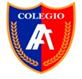 LISTA  DE  ÚTILES  20191º BÁSICOLENGUAJELENGUAJE1 cuaderno cuadriculado 5x5 mm college 100 hoja con forros color rojo.1 Carpeta con acoclip color rojo (para archivar)1 cuento Infantil (idealmente tapa dura)PLAN LECTORPLAN LECTORMATEMÁTICAMATEMÁTICA1 cuaderno cuadriculado 5x5 mm college 100 hojas con forro color azul.100 palos de helado sin color 1 bolsa de género con tiras de 20x15 cm aproximadamente. 1 carpeta con acoclip color azul (para archivar)CIENCIAS NATURALESCIENCIAS NATURALES1 cuaderno cuadriculado 5x5 mm college 100 hojas con forro color verde.1 carpeta con acoclip color verde (para archivar)HISTORIAHISTORIA1 cuaderno cuadriculado 5x5 mm college 100 hojas con forro color amarillo.1 carpeta con acoclip color amarillo (para archivar)ARTÍSTICA1 cuaderno de croquis college 100 hojas con forro color rosado.ARTÍSTICA1 cuaderno de croquis college 100 hojas con forro color rosado.MÚSICA1 cuaderno cuadriculados 5x5 mm college 100 hojas con forro color morado.MÚSICA1 cuaderno cuadriculados 5x5 mm college 100 hojas con forro color morado.EDUCACIÓN  FÍSICA1 cuaderno cuadriculado 5x5 mm college 100 hojas con forro color naranjo.EDUCACIÓN  FÍSICA1 cuaderno cuadriculado 5x5 mm college 100 hojas con forro color naranjo.FORMACIÓN  CIUDADANA1 cuaderno cuadriculado 5x5 mm college 100 hojas con forro color blanco.FORMACIÓN  CIUDADANA1 cuaderno cuadriculado 5x5 mm college 100 hojas con forro color blanco.TECNOLOGÍA Y Orientación1 cuaderno cuadriculados 5x5 mm college 100 hojas con forro color café.TECNOLOGÍA Y Orientación1 cuaderno cuadriculados 5x5 mm college 100 hojas con forro color café.CUADERNOS Y ÚTILES DE USO DIARIOEstos materiales deben ser permanentemente renovados por el apoderado para facilitar el correcto desarrollo de las clases. No deben traer distractores en el interior del estucheCUADERNOS Y ÚTILES DE USO DIARIOEstos materiales deben ser permanentemente renovados por el apoderado para facilitar el correcto desarrollo de las clases. No deben traer distractores en el interior del estucheEstuche con :12 lápices de colores de madera1 goma1 sacapunta1 pegamento en barra1 regla de 20 cm2 lápices grafitos1 lápiz bicolorÚTILES DE USO COMÚN QUE DEBERÁN SER ENTREGADOS EN MARZO A PROFESOR JEFEÚTILES DE USO COMÚN QUE DEBERÁN SER ENTREGADOS EN MARZO A PROFESOR JEFE2 block de dibujo 99 1/83 estuches de cartulinas de colores.1 estuche de papel lustre de colores.1 estuche de goma eva de colores.1 estuche de cartulinas metálicas.2 destacadores2 stic-fix grandes1 tijera punta roma1 cinta doble contacto1 estuche de papel volantín.1 cinta de embalaje transparente1 set de ovilos de lana1 set de stickers con refuerzo positivo (caritas).1 caja de lápices mina.1 caja de plasticina de 12 colores.1 ula-ula (con nombre)Todos los cuadernos deben venir correctamente identificados con el nombre del estudiante, curso y asignatura en la parte frontal, al igual que todos los materiales solicitados. Además deben estar correctamente forrados según las indicaciones.Todas las prendas de ropa, especialmente chalecos, chaquetas, parkas, cotonas, delantal, chaquetas de Educación Física, etc., deben estar marcadas con el nombre y apellido del estudiante.Para la clase de Educación Física se solicita que los estudiantes traigan un bolso con sus útiles de aseo personal (toalla de mano, peineta o cepillo, polera de cambio, colonia)Debe presentar, durante el mes de Marzo, un certificado médico extendido por el pediatra en donde se establece que el estudiante se encuentra apto para realizar la clase de Educación Física, (CARÁCTER OBLIGATORIO) Otros materiales serán solicitados durante el año según las necesidades de cada clase y asignatura.En caso de extravío de la lista de útiles, no dude en consultar en www.colegioalejandroflores.clTodos los cuadernos deben venir correctamente identificados con el nombre del estudiante, curso y asignatura en la parte frontal, al igual que todos los materiales solicitados. Además deben estar correctamente forrados según las indicaciones.Todas las prendas de ropa, especialmente chalecos, chaquetas, parkas, cotonas, delantal, chaquetas de Educación Física, etc., deben estar marcadas con el nombre y apellido del estudiante.Para la clase de Educación Física se solicita que los estudiantes traigan un bolso con sus útiles de aseo personal (toalla de mano, peineta o cepillo, polera de cambio, colonia)Debe presentar, durante el mes de Marzo, un certificado médico extendido por el pediatra en donde se establece que el estudiante se encuentra apto para realizar la clase de Educación Física, (CARÁCTER OBLIGATORIO) Otros materiales serán solicitados durante el año según las necesidades de cada clase y asignatura.En caso de extravío de la lista de útiles, no dude en consultar en www.colegioalejandroflores.cl